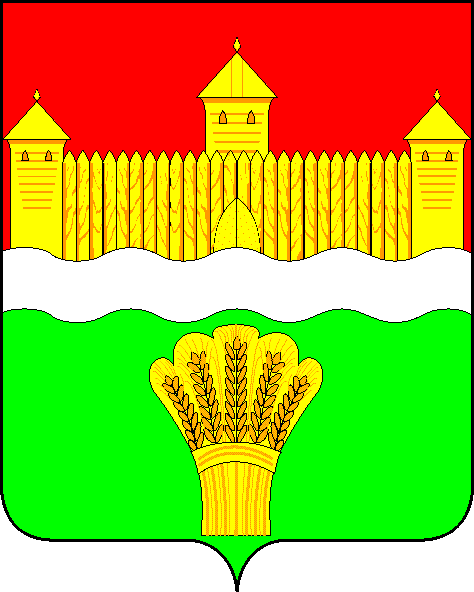 КЕМЕРОВСКАЯ ОБЛАСТЬ - КУЗБАСССОВЕТ НАРОДНЫХ ДЕПУТАТОВ КЕМЕРОВСКОГО МУНИЦИПАЛЬНОГО ОКРУГАПЕРВОГО СОЗЫВАСЕССИЯ № 8РЕШЕНИЕот «16» апреля 2020 № 111  г. КемеровоОб утверждении категорий граждан, которые имеют право на предоставление служебных помещенийВ целях обеспечения граждан служебными жилыми помещениями, руководствуясь ст. 104 Жилищного кодекса РФ от 29.12.2004 № 188-ФЗ, Федеральным законом от 06.10.2003 № 131-ФЗ «Об общих принципах организации местного самоуправления в Российской Федерации», Уставом муниципального образования Кемеровский муниципальный округ  Кемеровской области - Кузбасса, Совет народных депутатов Кемеровского муниципального округаРЕШИЛ:1. Утвердить категории граждан, которые имеют право на предоставление служебных помещений в муниципальном специализированном жилищном фонде Кемеровского муниципального округа на период трудовых отношений, прохождения службы, либо нахождения на выборной должности согласно приложению.2. Признать утратившим силу решение Кемеровского районного Совета народных депутатов от 30.04.2008 № 181 «О категориях граждан, которые имеют право на предоставление служебных помещений».3. Опубликовать настоящее решение в газете «Заря», разместить решение на официальном сайте Совета народных депутатов Кемеровского муниципального округа в информационно-телекоммуникационной сети «Интернет».4. Решение вступает в силу после его официального опубликования.5. Контроль за исполнением настоящего решения возложить на Денисова В.В. - председателя комитета по социально-экономическому развитию и жилищно-коммунальному хозяйству.Председатель  Совета народных депутатов Кемеровского муниципального округа                                          В.В. ХарлановичГлава округа                                                                                     М.В. Коляденко       Утвержденорешением Совета народных депутатов Кемеровского муниципального округа                                                                           от «16» апреля 2020 № 111 Категории граждан, которые имеют право на предоставление служебных помещений1. работники образовательных учреждений Кемеровского муниципального округа;2. работники учреждений культуры, спорта и молодежной политики Кемеровского муниципального округа;3. работники муниципальных унитарных предприятий и муниципальных учреждений Кемеровского муниципального округа;4. граждане, назначенные на муниципальные должности Кемеровского муниципального округа, избранные на выборную должность в органы местного самоуправления Кемеровского муниципального округа.